Bridgeview Special School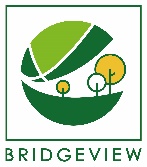 PE and Sports Premium Action Plan 2021/2022Funding informationTotal amount carried over from 2019/20£Total amount allocated for 2020/21£How much (if any) do you intend carry over from this total fund into 2021/22?£Total amount allocated for 2021/22£16,600Total amount of funding for 2021/22. To be spent and reported on by 31st July 2022£Meeting national curriculum requirements for swimming and water safetyDue to exceptional circumstances priority should be given to ensuring that pupils can perform safe self rescue even if they do not fully meet the first two requirement of the NC programme of study.What percentage of your current Year 6 cohort swim competently, confidently and proficiently over a distance of at least 25 metres?Percentage unable to be fully collated due to Covid-19, lessons postponed.What percentage of your current Year 6 cohort use a range of strokes effectively [for example, front crawl, backstroke and breaststroke]?Percentage unable to be fully collated due to Covid-19, lessons postponed.What percentage of your current Year 6 cohort perform safe self-rescue in different water-based situations?Percentage unable to be fully collated due to Covid-19, lessons postponed.Schools can choose to use the Primary PE and Sport Premium to provide additional provision for swimming but this must be for activity over and above the national curriculum requirements. Have you used it in this way?Percentage unable to be fully collated due to Covid-19, lessons postponed.Action Plan and Budget TrackingKey indicator 1: The engagement of all pupils in regular physical activity – Chief Medical Officer guidelines recommend that primary school children undertake at least 30 minutes of physical activity a day in schoolKey indicator 1: The engagement of all pupils in regular physical activity – Chief Medical Officer guidelines recommend that primary school children undertake at least 30 minutes of physical activity a day in schoolKey indicator 1: The engagement of all pupils in regular physical activity – Chief Medical Officer guidelines recommend that primary school children undertake at least 30 minutes of physical activity a day in schoolKey indicator 1: The engagement of all pupils in regular physical activity – Chief Medical Officer guidelines recommend that primary school children undertake at least 30 minutes of physical activity a day in schoolPercentage of total allocation:Key indicator 1: The engagement of all pupils in regular physical activity – Chief Medical Officer guidelines recommend that primary school children undertake at least 30 minutes of physical activity a day in schoolKey indicator 1: The engagement of all pupils in regular physical activity – Chief Medical Officer guidelines recommend that primary school children undertake at least 30 minutes of physical activity a day in schoolKey indicator 1: The engagement of all pupils in regular physical activity – Chief Medical Officer guidelines recommend that primary school children undertake at least 30 minutes of physical activity a day in schoolKey indicator 1: The engagement of all pupils in regular physical activity – Chief Medical Officer guidelines recommend that primary school children undertake at least 30 minutes of physical activity a day in school30%School focus with clarity on intended impact on pupils:Actions to achieve:Funding allocated:Evidence and impact:Sustainability and suggested next steps:To increase activity levels by providing a wider range of lunchtime clubs. Yoga club Training for staffPurchase yoga mats and blanketsBoccia clubTraining for staffBoccia equipmentJust dance clubIT resourceCircuit training Coach session weeklyBadminton trainingHalf termly, weekly coachingTable tennisHalf termly, weekly coachingRunning clubRunning club kitDaily mile markers to go on the fieldScooter clubPurchase scooters, safety helmets, pads, conesIntroduce additional football clubs to avoid KS1 and KS2 mixing, reduce behaviour incidentsPurchase temporary goal posts£250£250£500£30 per sessionx 20 £600£75 per sessionx 10 £750£30 per sessionx 20 £600£250£600£400Introduce playground leaders for KS1 and lower KS2Training for playground leadersPurchase playground leader jacket£60Training for staff on supervising structured play. Training for staff on types of play, how to encourage fair play, social skills and increasing activity levelsImprove provision in outdoor areas to promote physical activity.Purchase physical activity equipment which promotes activity and social skills.include – swing balltimersskipping ropesladdersbouncers£1000Key indicator 2: The profile of PE and sport being raised across the school as a tool for whole school improvementKey indicator 2: The profile of PE and sport being raised across the school as a tool for whole school improvementKey indicator 2: The profile of PE and sport being raised across the school as a tool for whole school improvementKey indicator 2: The profile of PE and sport being raised across the school as a tool for whole school improvementPercentage of total allocation:Key indicator 2: The profile of PE and sport being raised across the school as a tool for whole school improvementKey indicator 2: The profile of PE and sport being raised across the school as a tool for whole school improvementKey indicator 2: The profile of PE and sport being raised across the school as a tool for whole school improvementKey indicator 2: The profile of PE and sport being raised across the school as a tool for whole school improvement10%School focus with clarity on intended impact on pupils:Actions to achieve:Funding allocated:Evidence and impact:Sustainability and suggested next steps:To establish a culture of using sport to promote well being, social, emotion and mental health.Complete Power of a Well school modules from Youth sports trust.Display inspirational quote from sporting figures.£199To promote healthy life styles within the home.Promote Active Families using the Get Set for PE.Kick off Active Families with a class family activity session.Promote weekly activities using social media and on websiteRewards for families who have taken part£100Key indicator 3: Increased confidence, knowledge and skills of all staff in teaching PE and sportKey indicator 3: Increased confidence, knowledge and skills of all staff in teaching PE and sportKey indicator 3: Increased confidence, knowledge and skills of all staff in teaching PE and sportKey indicator 3: Increased confidence, knowledge and skills of all staff in teaching PE and sportPercentage of total allocation:Key indicator 3: Increased confidence, knowledge and skills of all staff in teaching PE and sportKey indicator 3: Increased confidence, knowledge and skills of all staff in teaching PE and sportKey indicator 3: Increased confidence, knowledge and skills of all staff in teaching PE and sportKey indicator 3: Increased confidence, knowledge and skills of all staff in teaching PE and sport16%School focus with clarity on intended impact on pupils:Actions to achieve:Funding allocated:Evidence and impact:Sustainability and suggested next steps:To improve teacher knowledge and understanding of how to deliver the PE curriculum.To ensure the quality of all PE lessons is good or better.Purchase Get set for PE tool to support planning and deliveryGymnastics training for staff  Experience PE coaches to teach lessons with ECT, RQT and new staff in delivering PE£400£250£2000Key indicator 4: Broader experience of a range of sports and activities offered to all pupilsKey indicator 4: Broader experience of a range of sports and activities offered to all pupilsKey indicator 4: Broader experience of a range of sports and activities offered to all pupilsKey indicator 4: Broader experience of a range of sports and activities offered to all pupilsPercentage of total allocation:Key indicator 4: Broader experience of a range of sports and activities offered to all pupilsKey indicator 4: Broader experience of a range of sports and activities offered to all pupilsKey indicator 4: Broader experience of a range of sports and activities offered to all pupilsKey indicator 4: Broader experience of a range of sports and activities offered to all pupils32%School focus with clarity on intended impact on pupils:Actions to achieve:Funding allocated:Evidence and impact:Sustainability and suggested next steps:To extend the use of qualified sports coaches to broaden the PE curriculum and sports clubs. To increase range of specialist PE equipment to offer wider range of sporting activities. To introduce pupils to new types of physical activity using class Big R (rewards).Review LTP plan to increase range of sports offered. To include:HandballTennisVolley ballgolfPurchase equipment to be able to deliver the sports.Introduce TOP play and TOP Sport cards£5000£112.50Key indicator 5: Increased participation in competitive sportKey indicator 5: Increased participation in competitive sportKey indicator 5: Increased participation in competitive sportKey indicator 5: Increased participation in competitive sportPercentage of total allocation:Key indicator 5: Increased participation in competitive sportKey indicator 5: Increased participation in competitive sportKey indicator 5: Increased participation in competitive sportKey indicator 5: Increased participation in competitive sport12%School focus with clarity on intended impact on pupils:Actions to achieve:Funding allocated:Evidence and impact:Sustainability and suggested next steps:To promote competition between classes/phases/schoolPE coordinator to develop calendar of sport events. Include a range of sports to promote inclusion.Events to be between setting, specialist settings and mainstreams.Purchase competition kits to wear when representing the school. Purchase medals and trophies. Transporting pupils to competitions and home£2000